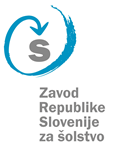 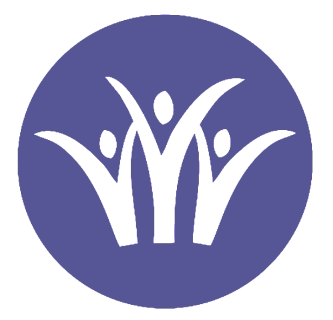 Skupnost dijaških domov       Republike SlovenijePRIJAVNICA ZA SEMINARza vzgojitelje dijaških domov  v zamejstvu in dijaške domove v SlovenijiKraj in datum izvedbe seminarja: Dijaški dom Nova Gorica, Streliška pot 7, 5000 Nova Gorica 				   22. in 23. avgust 2019Koordinatorja  seminarja: DRAGAN KOJIĆ, predsednik SDDS, Olga Jazbinšek, svetovalka ZRSŠPODATKI O UDELEŽENCU/KI (udeleženci iz enega doma se prijavijo na eni prijavnici; vrstice se lahko dodajajo)*Dovoljujem uporabo svojih osebnih podatkov pri vodenju evidenc in obdelavi podatkov v skladu z veljavnim Zakonom o varstvu osebnih podatkov. Podatki se zbirajo zaradi izdaje potrdila.**Nočitev, prehrana in strokovna ekskurzija so za udeležence (zamejskih DD) seminarja brezplačne.Prijavnico pošljite do 31. julija 2019 na e-naslov: info@ddng.si.Naslov seminarja: PETDESET LET - SE POVEZUJEMO, SODELUJEMO, SE UČIMO, RASTEMO IN ZORIMO…Ime in priimekDatum rojstva*Delovno mesto*Elektronski naslov*Nočitev**Nočitev**Ime in priimekDatum rojstva*Delovno mesto*Elektronski naslov*DANEZavod (polni naslov):Odgovorna oseba:Telefon:Datum: Žig                    Podpis odgovorne osebe: